Załącznik nr 5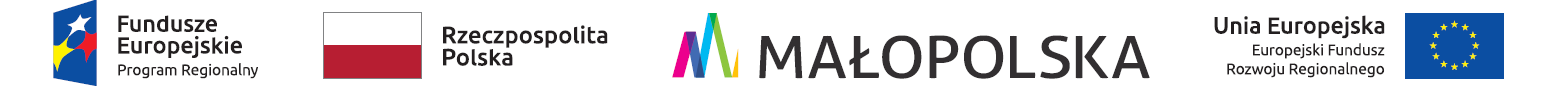 Formularz cenowy część III						__________________________________________
                                                                                                                data i podpisl.p.Charakterystyka jmilośćCena  jednostkowa nettoWartość  nettoPodatek VATWartość brutto1SzafaSzafa składa się z 7 segmentów tworzących całość Dane techniczne:długości całej szafy ~280 cm wysokość całej szafy ~320 cm (na całą wysokość pomieszczenia)szerokość jednego segmentu 40cm,głębokość jednego segmentu 45cmW szafie mają być wydzielone przestrzenie na segregatory. Podział poziomy jednego segmentu na dwie częściCałość szafy wykonana z płyty meblowej oklejonej okleiną HPL w kolorze D375 SE Klon naturalny. Konstrukcja, półki płyta grubości 22mm. Drzwi, płyta grubości 12 mm. Każde drzwi wyposażone w zamek patentowy z kluczem. Poszczególne moduły mają być ze sobą skręcone.  Podział i parametry zgodnie z rysunkiem.Specyfikacja poz. 7kpl12BiurkoDane techniczne:Rozmiar blatu 140x80 (42x120) cm (blat w kształcie litery „L”)Wysokość biurka 75cmBlat wykonany z laminowanej płyty wiórowej grubości min 25 mm w kolorze - Klon naturalny zabezpieczonej 2mm obrzeżem ABS, dolny panel kryjący i nogi (ścianki) wykonane z płyty wiórowej w tym samym kolorze co blat, owalne przepustki kablowe umożliwiające prowadzenie kabli pod blatemPod biurkiem przestrzeń lub kontener na kółkach z szufladą i zamykaną półką. Szuflada i półka zamykana na zamek patentowySpecyfikacja poz. 8szt.13Meble kuchenneZabudowa mebli kuchennych z płyty wiórowej grubości min 18mm pokryte matą akrylową 0,7-0,8mm w kolorze Srebrny metalik 8663 o gładkiej strukturze,meble kuchenne stojące mają być wyposażone w blaty kuchenne wykonane z płyty wiórowej o grubości min 38mm koloru klon naturalny D375 SE Blaty mają być pokryte okleiną HPL o grubości min 0,40 mm, zabudowa kuchenna ma obejmować blat z wycięciem na zlew, płytę indukcyjną, montaż zlewu, montaż płyty indukcyjne, wylewki,zabudowa wewnątrz ma być wykonana zgodnie z wiedzą techniczną i doświadczeniem Wykonawcy, podział zabudowy ma przewidywać półki oraz szuflady, półki mebli kuchennych mają mieć kolor biały, meble kuchenne mają być na nóżkach, które można regulować, maskownicę między podłogą a obudową mebli zakrywającą nóżki należy wykonać z płyty wiórowej grubości 18 mm w kolorze  Antracyt metalik 8854,wszystkie widoczne krawędzie mają być oklejone listwą PCV lub PP w kolorze płyty, Fronty drzwi szafek i szuflad mają być wykonane z płyty wiórowej grubości min 18 mm pokryte matą akrylową 0,7-0,8mm w kolorze Srebrny metalik 8663 uzupełnieniem frontów szafek i szuflad są uchwyty staloweUwaga: Wykonawca ma wykonać meble zgodnie ze swoją wiedzą i doświadczeniem. Przed przystąpieniem do realizacji Wykonawca ma obowiązek przedstawić Zamawiającemu do akceptacji rysunki poglądowe zabudów zawierające dokładne wymiary oraz wybraną kolorystykę mebli. Wymiary nominalne wynikające z dokumentacji budowlanej dopasować do warunków budowlanych. Wykonawca ma kompleksowo wyposażyć meble kuchenne w: okap zabudowany w szafce, zabudowywaną płytę grzejną indukcyjną 4 polową, piekarnik, zlew dwukomorowy z blachy nierdzewnej, ociekacz w szafce, armaturę kuchenną, syfon z korkiem, segregatory szufladowe. Podział i parametry geometryczne rysunek Nr 03Szczegółowy opis w specyfikacji pkt 14, 15, 16Kpl. 1